									ПРИЛОЖЕНИЕ По данным мониторинга социально-экономического развития города за январь-май 2022 года увеличились показатели в сравнении с аналогичным периодом прошлого года по 7-ми из 9-ти основных отраслей экономики. Увеличение показали: промышленность + 40,1%, транспорт + 17,9%, розничная торговля + 23,4%, общественное питание + 5,5%, оптовая торговля +6,1%, платные услуги населению + 18,4%. Снижение отмечено в: строительстве на 46%, сельское хозяйство на 18,3%. Темп роста среднемесячной заработной платы в расчете на одного работника в Новороссийске по крупным и средним предприятиям составил 113,7%. На 01 июня текущего года численность официально зарегистрированных безработных уменьшилась на 445 человека или в 1,5 раза и составила 840 человек. Уровень регистрируемой безработицы составил 0,4%, в январе-мае 2021 года показатель составлял 0,7%. Слайд 1                                   Слайд 2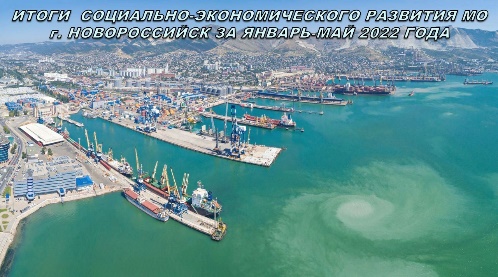 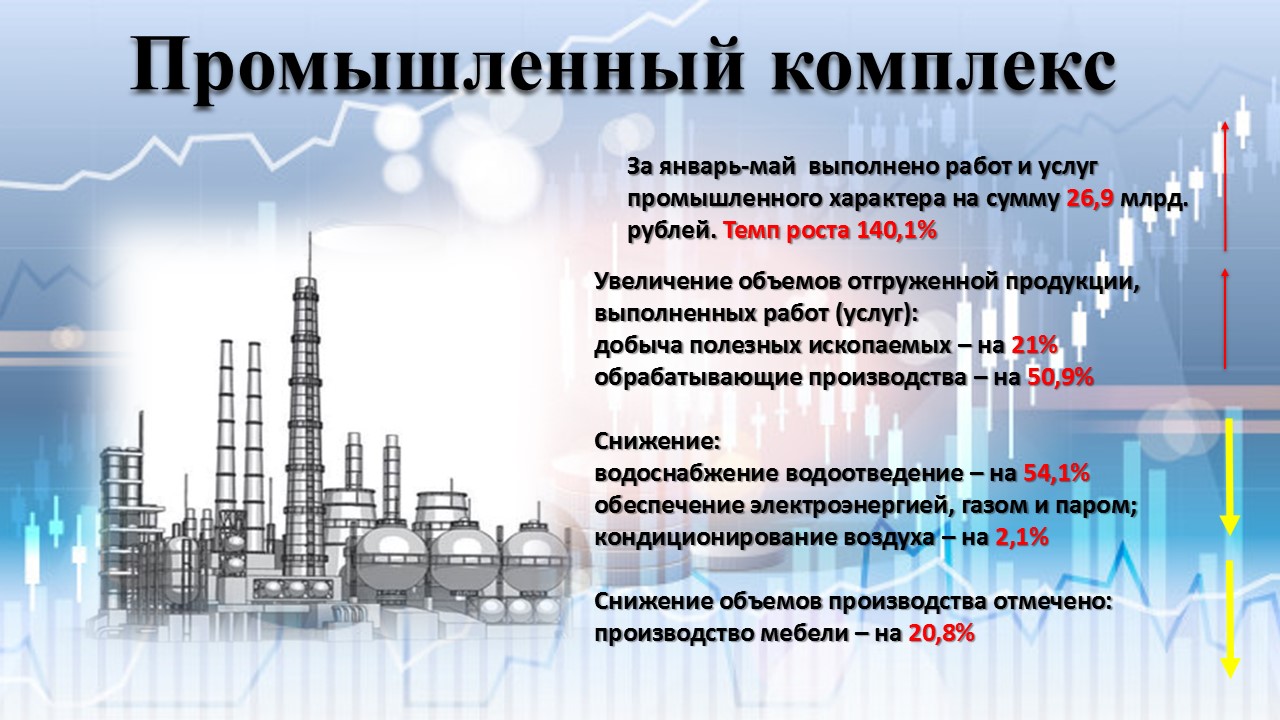 Слайд 3 			Слайд 4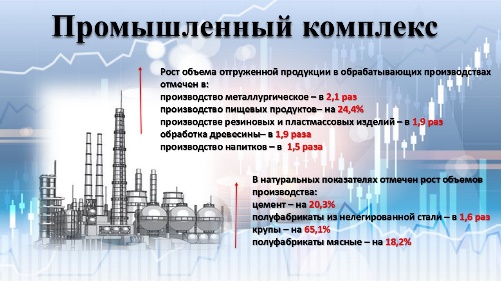 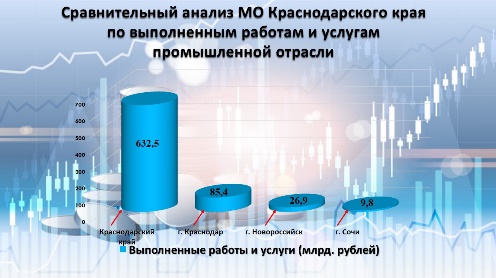 Слайд 5    				Слайд 6 	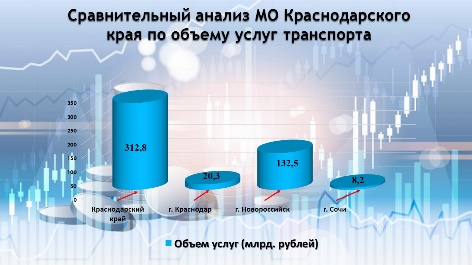 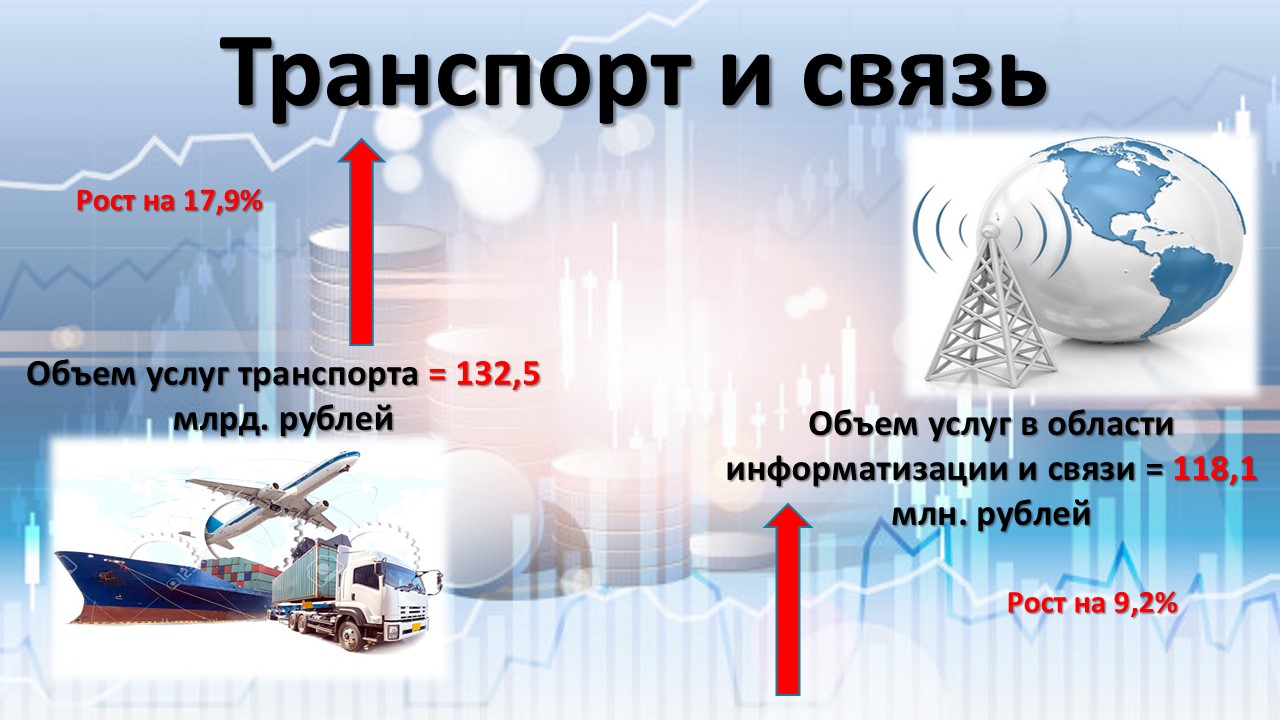    Слайд 7 				Слайд 8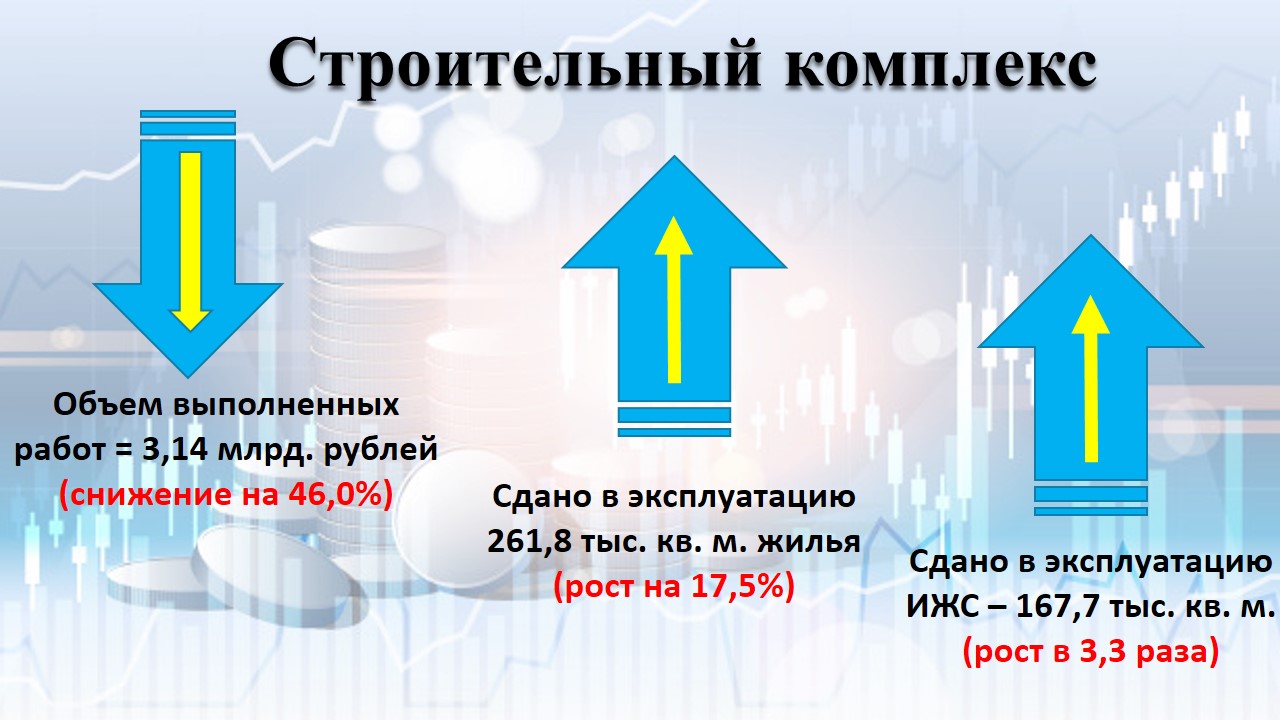 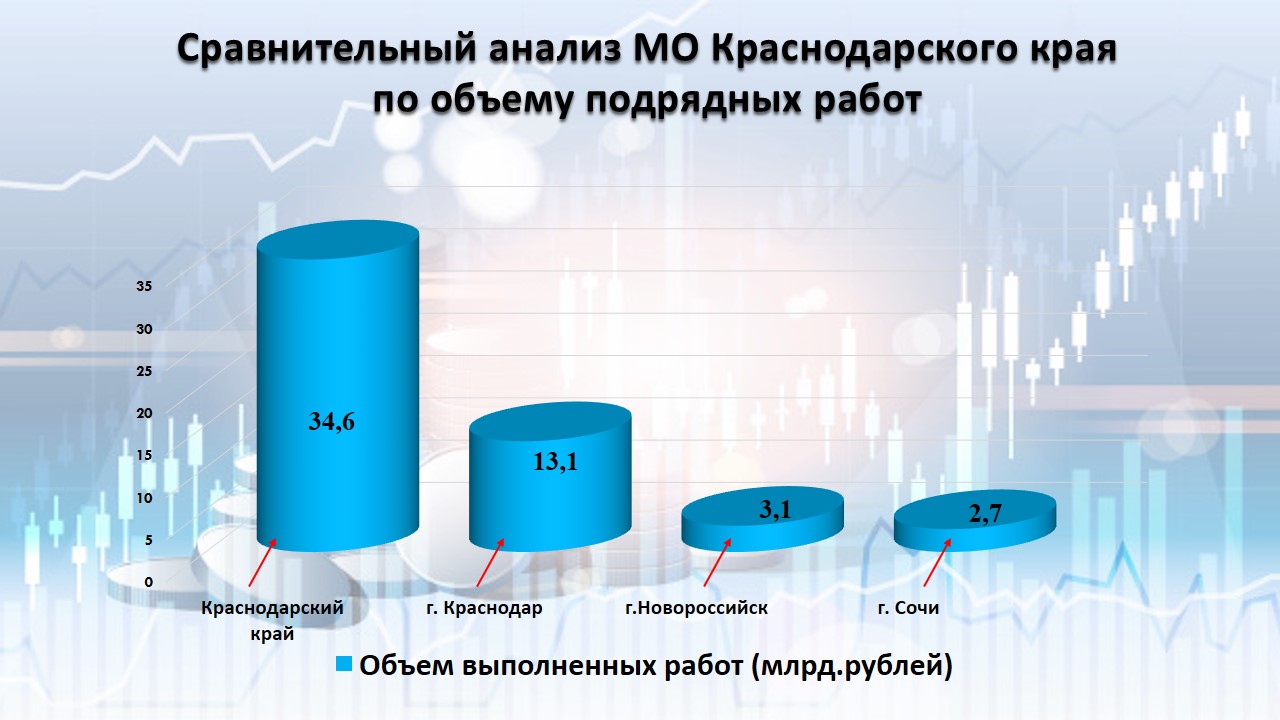 		Слайд 9 					Слайд 10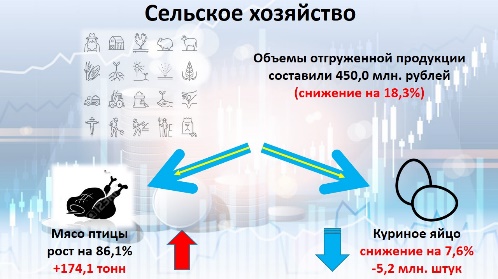 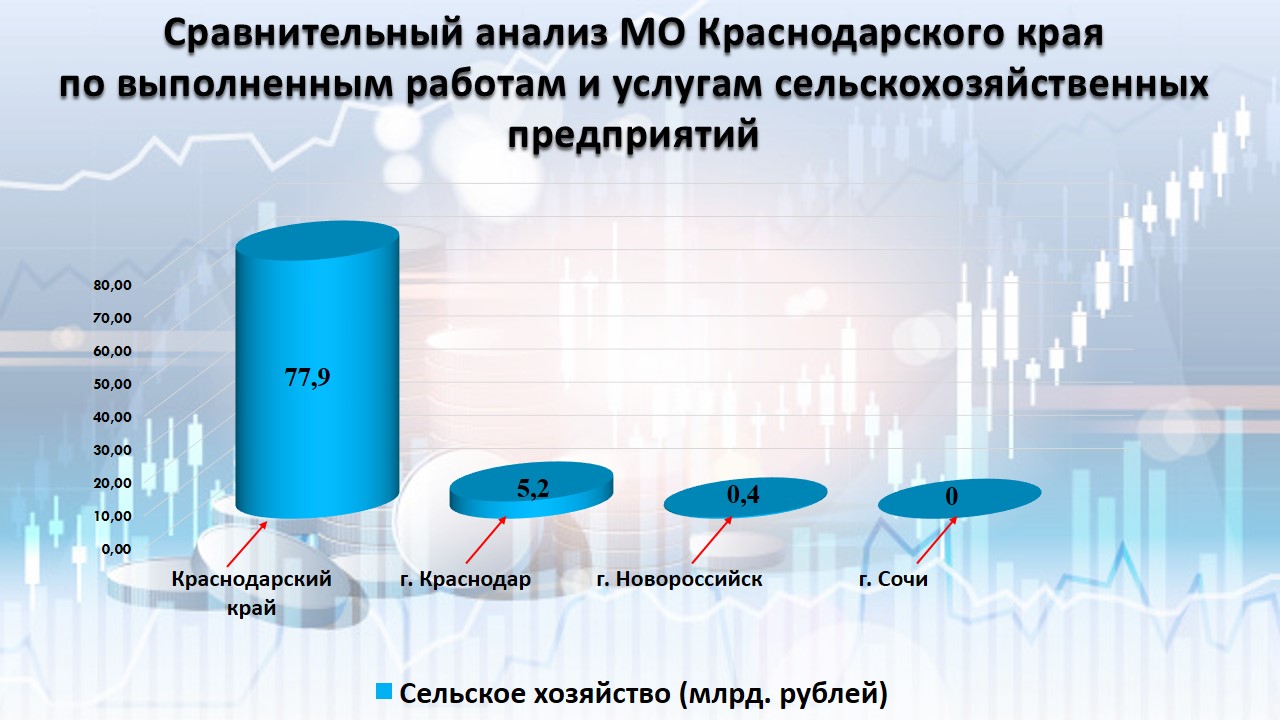 Слайд 11 				Слайд 12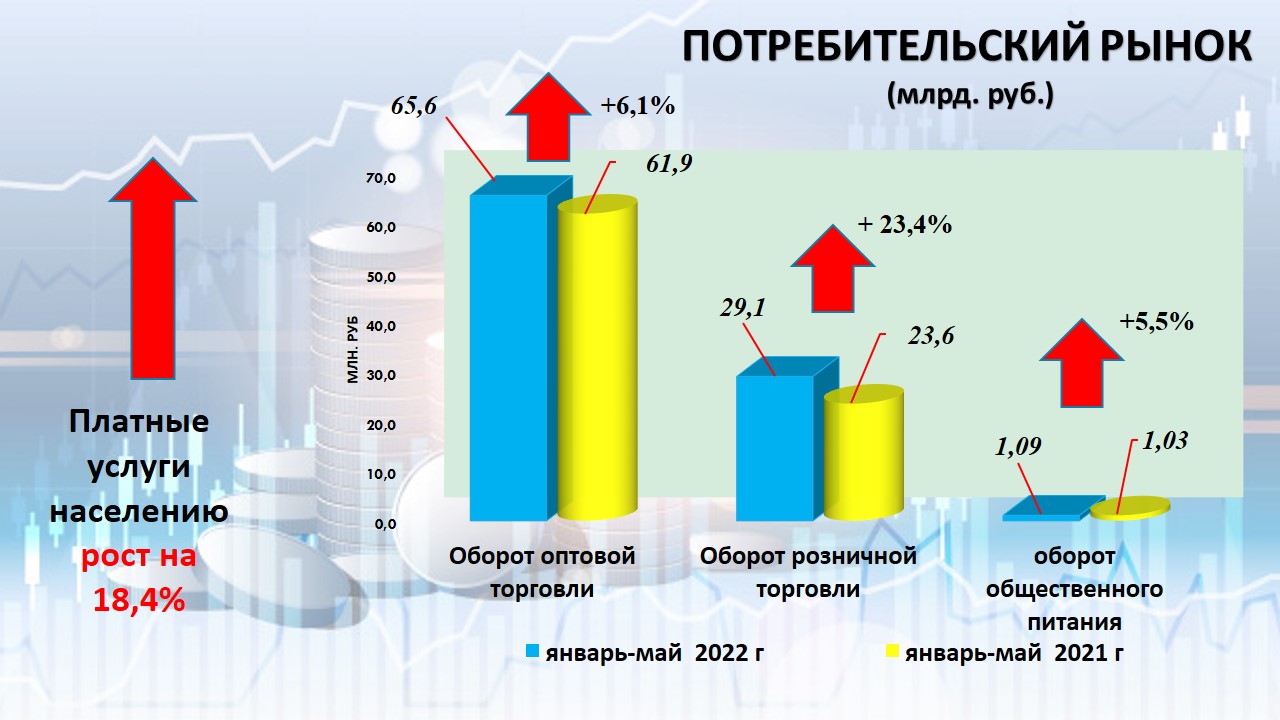 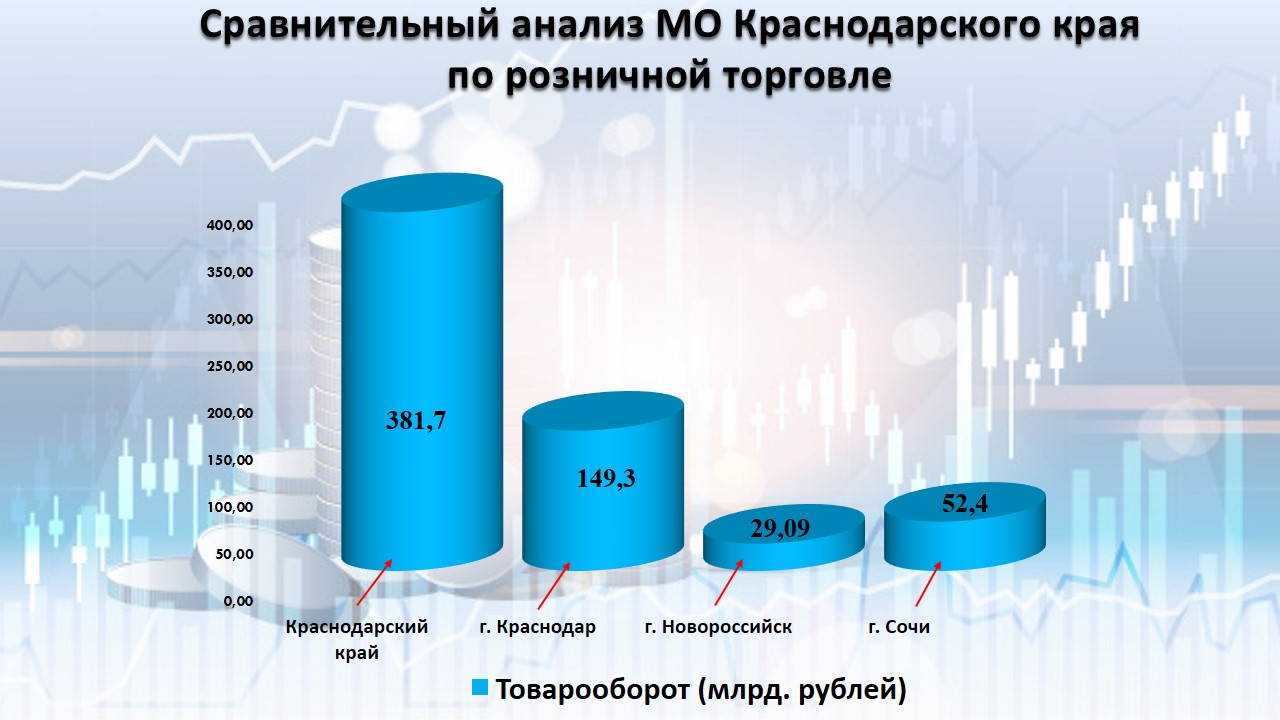 Слайд 13				Слайд 14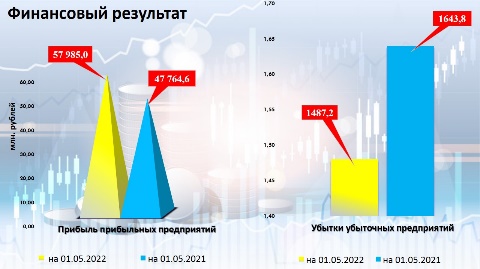 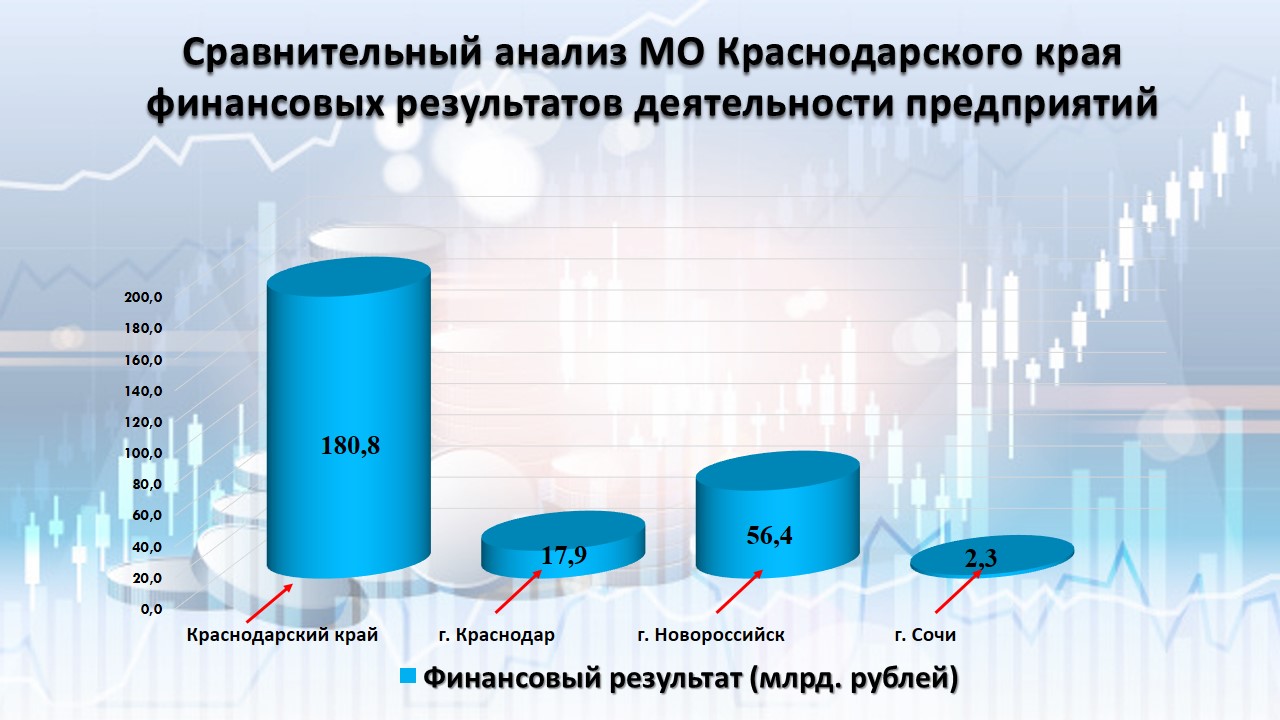 Слайд 15				Слайд 16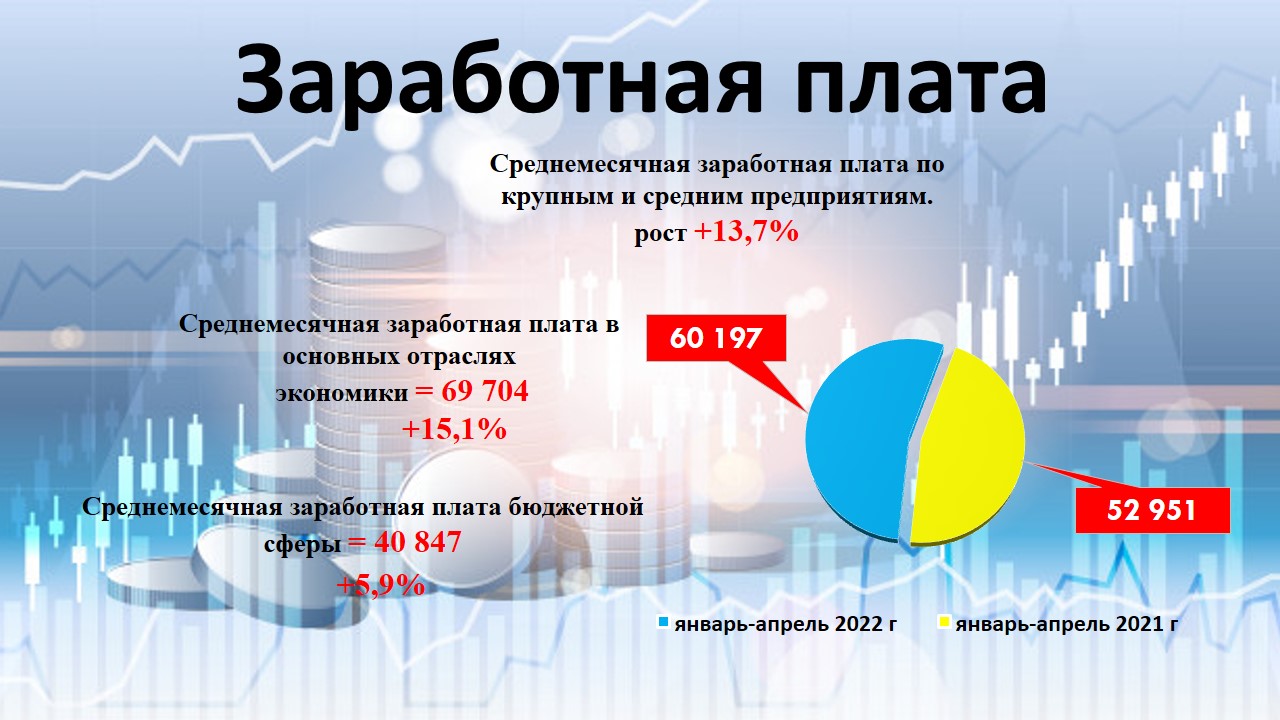 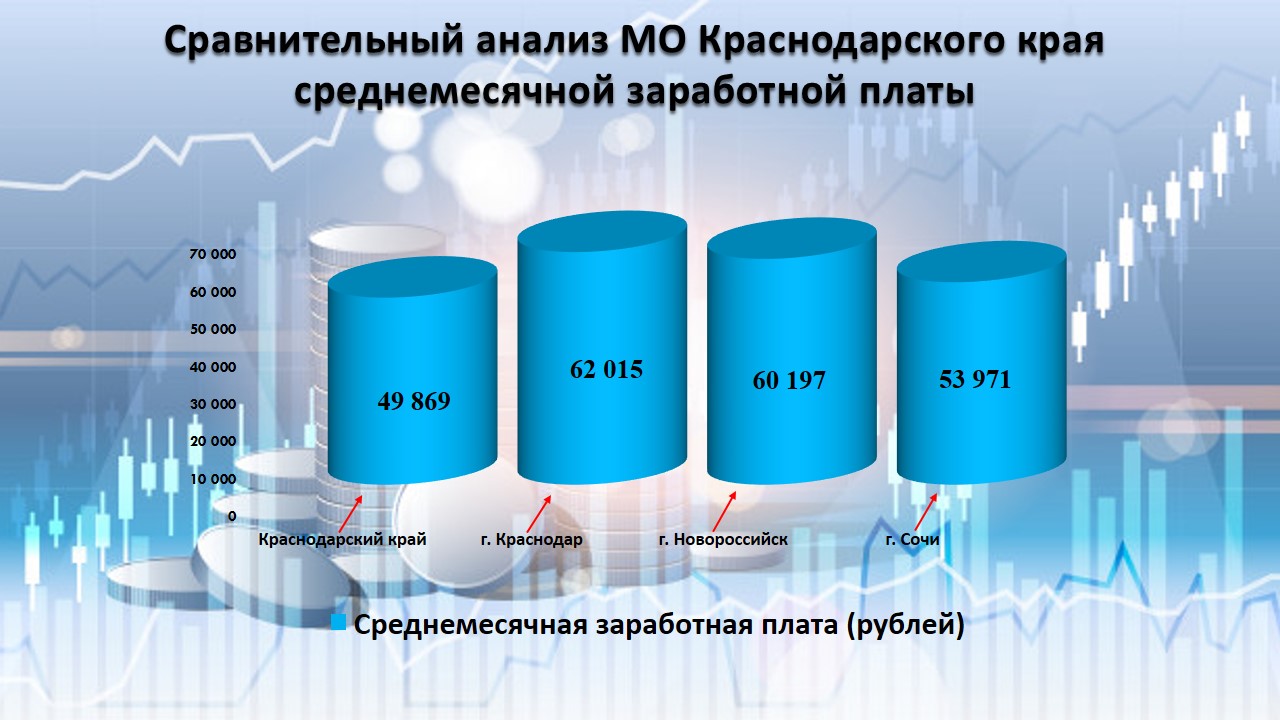 		Слайд 17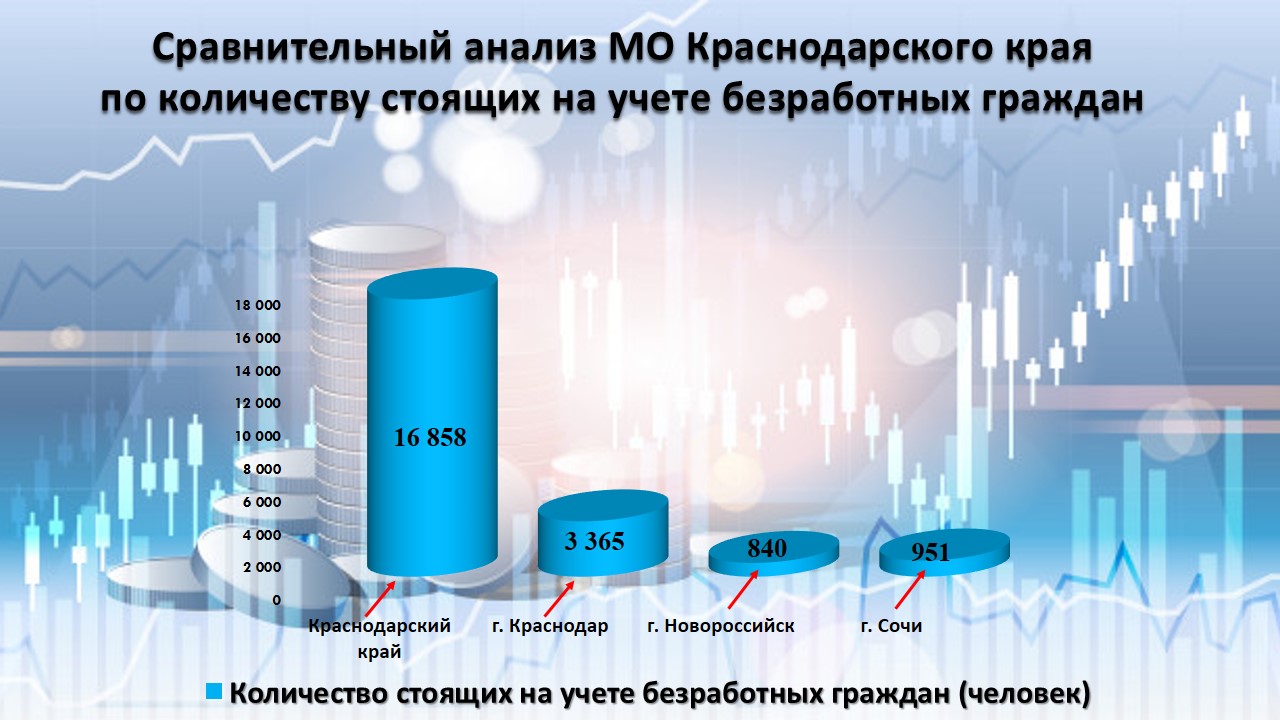 